Name ______________________________________ Class___________________________ Meeting #____________ Date _____________________ Title _____________________________________ Pages Read _______ to _________Discussion DirectorLevel One: _______________________________________________________________________________________________________________________________________________________________? Page Number for Reference: ___________Level One: _______________________________________________________________________________________________________________________________________________________________? Page Number for Reference: ___________Level Two: _______________________________________________________________________________________________________________________________________________________________? Page Number for Reference: ___________Level Two: _______________________________________________________________________________________________________________________________________________________________? Page Number for Reference: ___________Level Three: _______________________________________________________________________________________________________________________________________________________________? Page Number for Reference: ___________Level Three: _______________________________________________________________________________________________________________________________________________________________? Page Number for Reference: ___________Your Choice: _______________________________________________________________________________________________________________________________________________________________? Page Number for Reference: ___________Role of Discussion Director: Your job is to create questions from your own thoughts, feelings, and concerns as you read. These questions become a way to approach the novel as you meet with your group. You must use them to keep your group talking about the novel. Remember, your group should be discussing the entire time.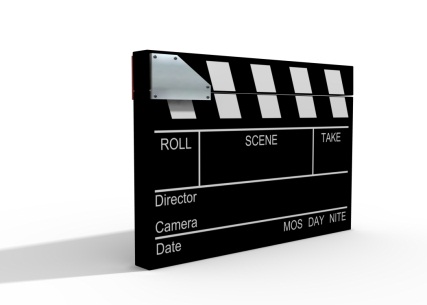 Level One: LiteralAnswers can be found right in the text. There is a right answer. These questions may start with who, what, where, when, why.Level Two: InferentialAnswers can be found in between the lines. These questions require an opinion for their answers that is supported by evidence from the text. These are the quote sandwich type of questions. They may start with explain, compare, contrast, describe, predict.Level Three: Connection/EvaluationAnswers for these require a connection. The person answering the question will have to have read the story to understand the question, but the answer is something personal to him/her.